                Сотрудничество с библиотекой   № 78                                  2014 – 2015 годТемп изменений в обществе нарастает, и время настойчиво стучится в двери школы. Современные российские школьники существенно отличаются от детей и подростков, ходивших в школу 10-15 лет назад. Сегодня они в дополнение к домашнему компьютеру пользуются гаджетами разного калибра - мобильниками, смартфонами, айпадами, легко совмещают реальность и виртуальность.В настоящее время возникла серьезная проблема: у детей падает интерес к книге. Падение интереса к чтению, является фактором сегодняшней жизни.   Библиотека № 78 обладает уникальными ресурсами для эффективной поддержки социальной рекламы чтения, формирует интерес читателя любого возраста. Библиотека является основным связующим звеном, объединяющим эти этапы работы. Совместно с работниками библиотеки  № 78: заведующей библиотекой Панфиловой Ольгой Борисовной и педагогом-библиотекарем Фёдоровой Ириной Александровной разработаны тематические циклы мероприятий:«Юмористические рассказы для детей»«Кто живёт в волшебной стране?» по творчеству А. Волкова«Сказки Астрид Линдгрен»«Эти увлекательные детективы»Большой интерес детей в библиотеке № 78 вызвали литературные гостиные, викторины, ролевые игры, театрализованные представления по мотивам прочитанных книг, биографии писателей  и просмотр фильмов о творчестве детских писателей: Астрид Линдгрен, А.Волкова, В. Драгунского, Н.Носова и др. На основе системы, организованной работы с детьми, можно сделать следующие выводы:дети приобрели начальный опыт вхождения в информационное пространство, открытую пластичную систему социализации личности в гражданском обществе;заложена основа развития информационной культуры и образования детей;положено начало  приобщению детей к лучшим образцам художественной литературы;ученики были ознакомлены и обучены навыкам приобщения к книге, в других  библиотеках (кроме школьной библиотеки);Разработанная система сотрудничества с ГБОУ «Школа» № 163 и библиотекой № 78 повышает интерес детей к книге, формирует социально-нравственное воспитание личности.                                Фотоальбомы:   «Юмористические рассказы для детей»  24.10. - 28.10. 2014г.Мероприятие для начальной школы на тему "Юмористические рассказы для детей" - 3"А" и  3"Б" класс.Мы продолжаем  путешествие по страницам детской литературы.  Тема мероприятия  –  юмористические произведения.Какие юмористические рассказы для детей написали Николай Носов, Зощенко, Драгунский и др.? Юмористические рассказы Михаила Зощенко о проделках мальчика Миньки и его сестры Лёли. Истории носят автобиографический характер и рассказывают о детстве писателя и его взаимоотношениях с сестрой. Николай Николаевич Носов (1908—1976) — крупнейший из писателей-юмористов детской литературы. Рассказы Николая Носова являются классикой детской литературы. Сочетания веселого и серьезного в произведениях Николая Носова. Рассказы Носова для детей издавались во многих самых известных изданиях. Первая публикация писателя относится к 1938 году: в журнале «Мурзилка» был напечатан его рассказ «Затейники». В дальнейшем в «Мурзилке» публиковалось большинство его рассказов; среди них — «Живая шляпа», «Огурцы», «Чудесные брюки». В 1945 году вышел сборник для малышей «Тук-тук-тук», в который вошли предвоенные рассказы и новые: «Мишкина каша», «Огородники», «Фантазеры» и др. Позднее появились сборники для младшего и среднего возраста — «Ступеньки» и «Веселые рассказы» (1947).В цикле «Веселые рассказы» (1947) сквозные герои составляют традиционную комическую пару: Коля — здравомыслящий, хотя и наивный, мальчик - рассказчик — и Мишка — фантазер, горе - изобретатель, чья неуемная предприимчивость становится причиной смешных неудач. Смешон не только Мишка — тем, что за все берется и ничего не умеет, но и Коля — тем, что при всей своей рассудительности подчиняется напору Мишки и вместе с ним попадает впросак. Виктор Юзефович Драгунский (1913-1972) – актер по образованию. Но с 1940 года он начал писать фельетоны, клоунады, сценки-репризы для эстрады. Первая книга «Он живой и светится» вышла в 1961 году и состояла из 16 рассказов о Дениске Кораблеве и принесла успех автору. Потом приключения Дениски дополнялись, всего было написано около 900 рассказов. Прототипом Дениски стал его сын Денис (сейчас известный журналист) и сам автор. Больше всего автора интересовала психология первоклассника – мир ребенка в это время расширяется и усложняется, и происходит начальное самоопределение личности. Его рассказы несут печать эстрадных жанров – их легко читать  вслух: они написаны живым разговорным языком (детей лет 6-8). Эпизоды выстроены как острые - смешные мизансцены, а характеры героев четко очерчены. Повествование динамично, се детали убыстряют темп. Текст насыщен глаголами действия и состояния. Спектр комического широк: от сатиры и чистого юмора до мягкой иронии, переходящей в лирическую грусть. Сочетание лирического и комического начал придает произведениям особую теплоту.                                   Мероприятие проводит: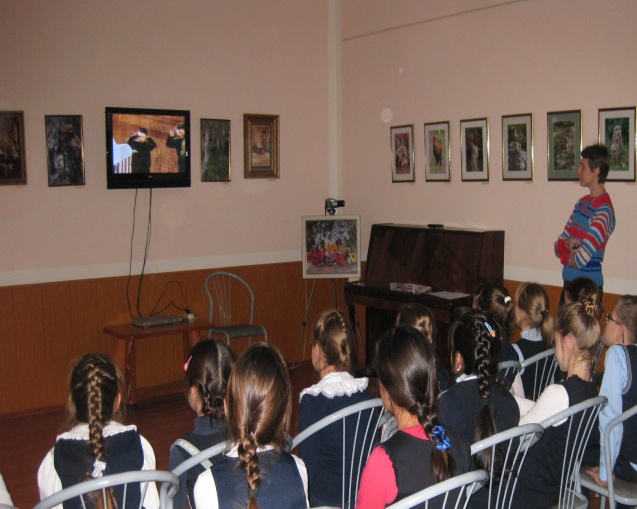 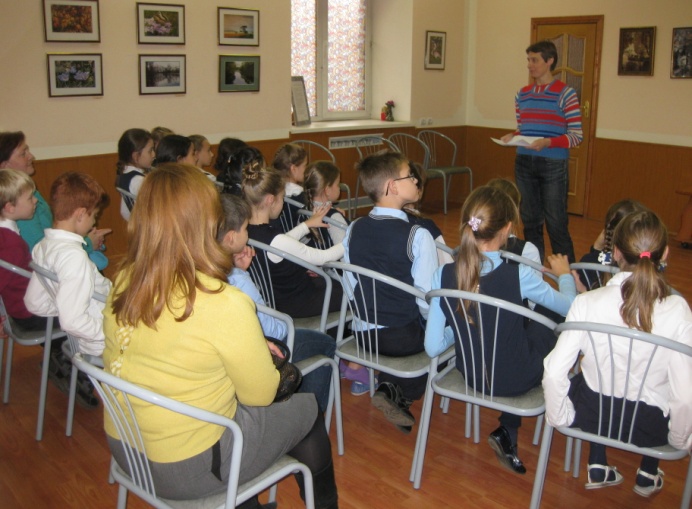              Педагог-библиотекарь Фёдорова Ирина Александровна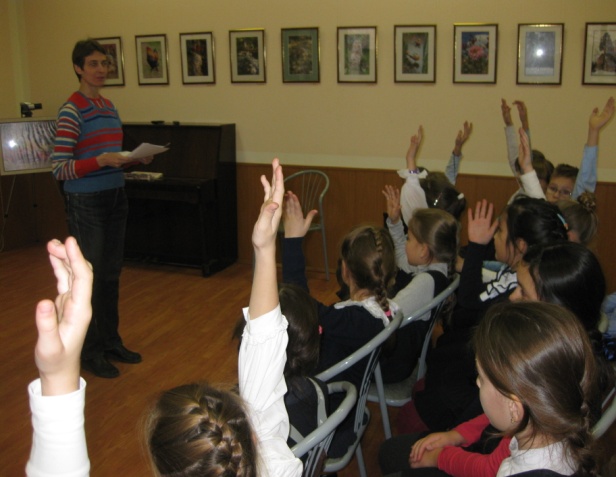 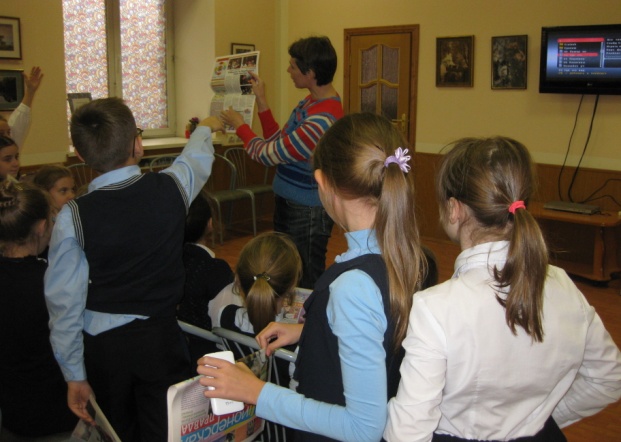                                          3 «А» и 3 «Б» класс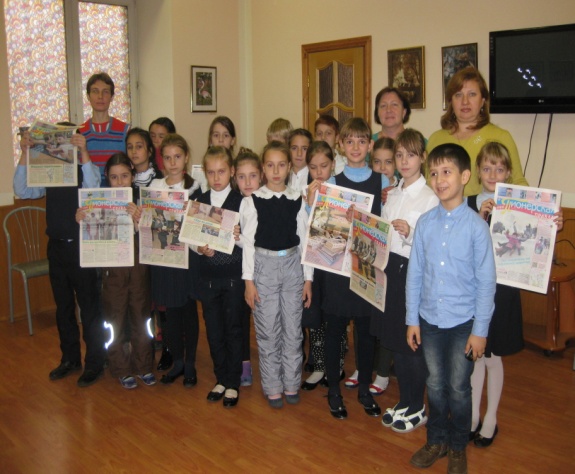                    «Сказки Астрид Линдгрен»20.11.14. - 24.11.14.  Мероприятие для 3 "А" и  3 "Б" класса в библиотеку 78.           Тема: "Сказки Астрид Линдгрен". Свою первую большую сказку - "Пеппи Длинный чулок" - Астрид Линдгрен написала в подарок дочери в 1944 году. ... Ее произведения, повествующие о Пеппи Длинный Чулок, Эмиле из Леннеберги, Малыше и Карлсоне, изданы на 58 языках. И даже говорят, что если весь тираж книг Астрид Линдгрен поставить в вертикальную стопку, то она в 175 раз будет выше Эйфелевой башни.Детская писательница стала первой женщиной, которой при жизни был поставлен памятник – он находится в центре Стокгольма, и Астрид присутствовала на торжественной церемонии его открытия.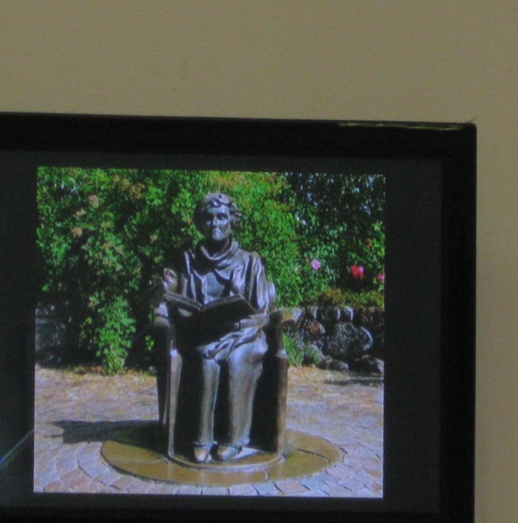 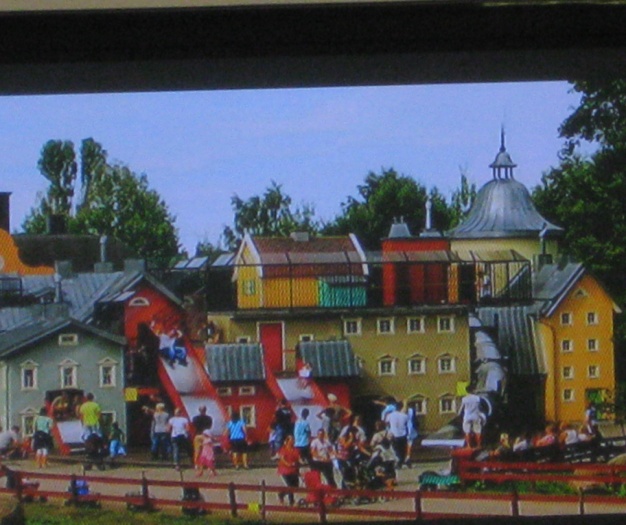 Памятник: Астрид Линдгрен                         Отрывок из книги Астрид Линдгрен    "Малыш и Карлсон, который живет на крыше".          В городе Стокгольме, на самой обыкновенной улице, в  самомобыкновенном  доме  живет  самая обыкновенная шведская семья пофамилии Свантесон. Семья эта состоит  из  самого  обыкновенногопапы,  самой  обыкновенной мамы и трех самых обыкновенных ребят- Боссе, Бетан и Малыша.     - Я вовсе не самый обыкновенный малыш, - говорит Малыш.   Но  это,  конечно,  неправда.  Ведь   на   свете   столько мальчишек,  которым  семь лет, у которых голубые глаза, немытые уши и разорванные на коленках  штанишки,  что  сомневаться  тут нечего: Малыш - самый обыкновенный мальчик. Карлсон  -  это   маленький   толстенький   самоуверенный человечек,  и  к  тому  же  он  умеет  летать.  На  самолетах и вертолетах летать могут все, а вот Карлсон умеет летать сам  по себе.  Стоит  ему только нажать кнопку на животе, как у него за спиной тут же начинает работать хитроумный моторчик. Карлсону прекрасно живется в маленьком домике на крыше. По вечерам  он  сидит  на крылечке, покуривает трубку да глядит на звезды. С крыши, разумеется, звезды видны лучше, чем из окон, и поэтому можно только удивляться, что так мало  людей  живет  на  крышах……  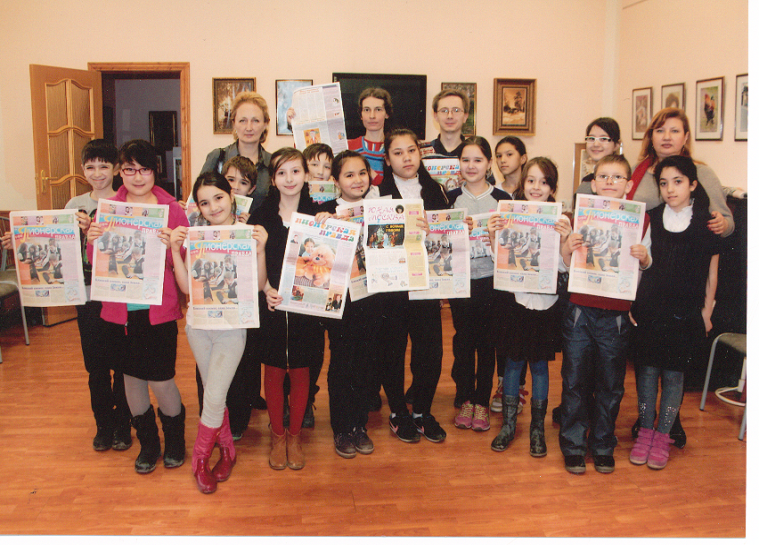                     4 «А» класс: Педагог Халеева Т.А.,Зав.б-кой Заостровская Е.А.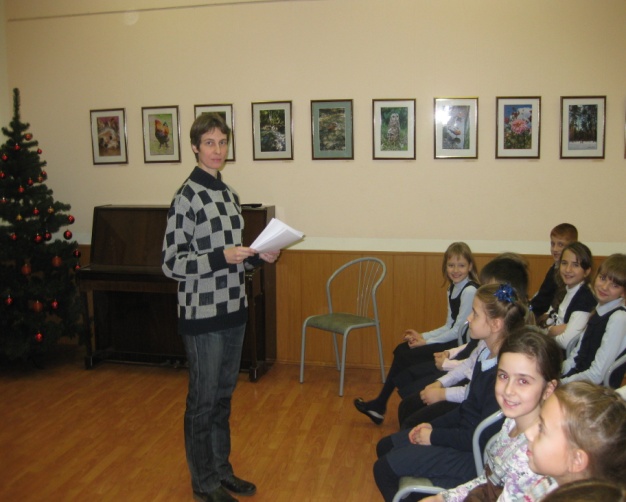 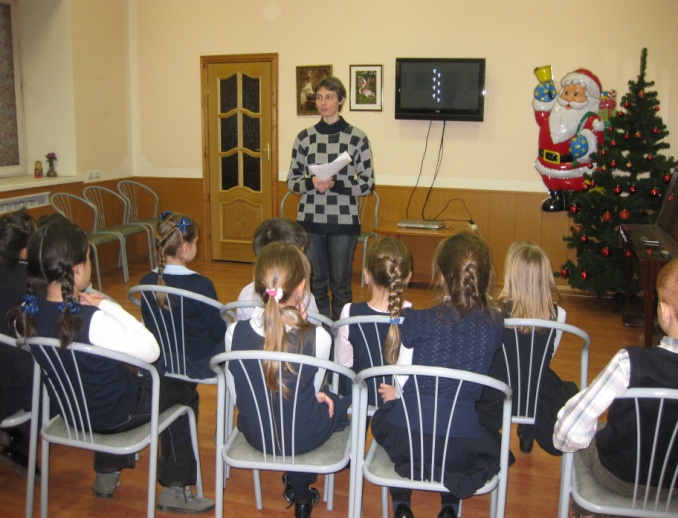                      Педагог-библиотекарь Фёдорова Ирина Александровна         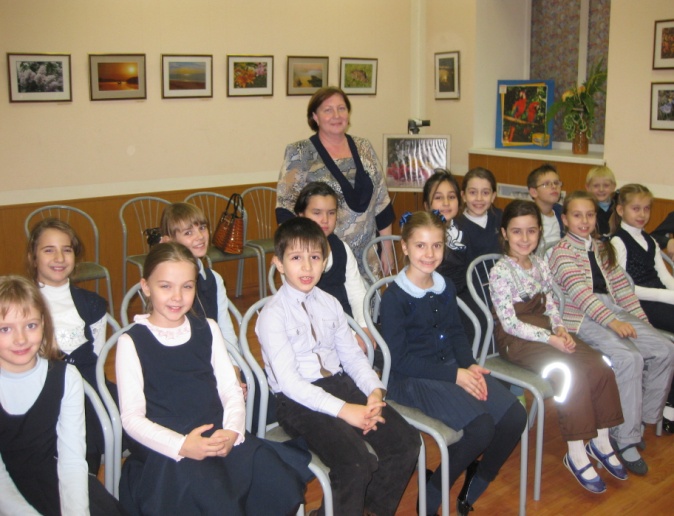 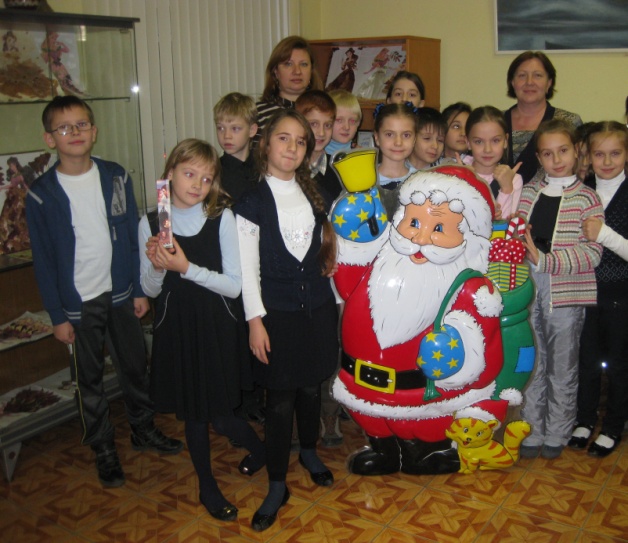                             3 «А» класс: Кл.рук. Айметова Г.В.